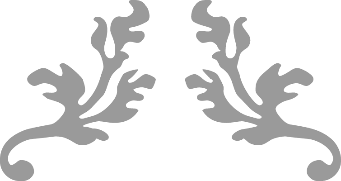 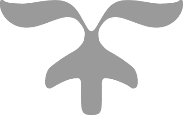 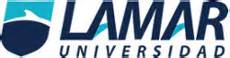 HOSPITAL CIVIL JUAN I. MENCHACALME3398SENSIBILIDAD      (a/a+c)=  17/17+28=0.37x100=37ESPECIFICIDAD    (d/d+b)=  53/53+2=0.96x100= 96EXACTITUD         (a+d/a+b+c+d)= 17+53/17+2+28+53=0.7x100= 70VALOR PREDICTIVO NEGATIVO      (d/c+d)= 53/28+53 = 0.65 x100= 65VALOR PREDICTIVO POSITVO      (a/a+b)= 17/ 17+2=0.89x100= 89PREVALENCIA     (a+c/a+b+c+d) =17+28/ 17+2+28+53= 0.45=45PREVALENCIA 45PROBABILIDAD PPEP= PROBABILIDAD /1- PROBABILIDAD     .45/1-.45     ,   .45/0.55=0.81RAZON DE VEROSIMILITUD =SEN/1-ESP                                   .37/1-.96         .37/0.04= 9.25PROBAILIDAD PPOP=PROBABILIDAD PPEP  X RV                  0.81 X 9.25= 7.49%PROBABILIDAD PPOP= PROBABILIDAD /1+ PROBAILIDAD  7.49 /1+7.49    7.49/8.49= 0.88       88%DIAGNOSTICO TBC (+)DIAGNOSTICO TBC (-)   TOTALTEST ADA (+)17         aB        2   19TEST ADA (-)28          cd        53  81TOTAL4555100